             铜仁一中2020届高三政治二轮综合复习练习第五套一、选择题1.艾板是我国某地的特色小吃，深受群众的喜爱，但却因各种条件的限制，一直只有在本地才能品尝到,且销量有限。近年来，当地通过电商平台、微信朋友宣传，使艾板成功搭上“网络快车”，走出大山，畅销珠三角。下列说法正确的是：①艾板通过网络营销才能实现价值增值  ②新的营销方式促进了艾板的价值实现③传统美食与网络融合焕发出蓬勃生机  ④科技的进步成为了价值的物质承担者A.①②                  B.②③               C.①④                D.③④2.支持价格是指政府为了扶植和保护某一产品或者某一行业的生产，对该产品或行业规定高于市场均衡价格的价格(如图所示)。支持价格一般应用于农业。下列对支持价格政策的影响分析正确的是：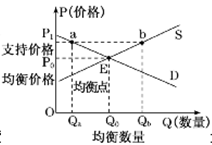 ①有利于调动农民生产积极性，稳定农业生产  ②保护了消费者的利益，有利于扩大需求③可能使财政支出增加，加重财政的负担      ④有利于发挥市场优胜劣汰机制调节作用A.①④　               B.②③                C.②④                D.①③3.70年砥砺奋进，我国消费规模持续扩大。从社会消费品零售总额来看，已由1952年的277亿元增加到2018年的380987亿元。从消费占比来看，2018年最终消费支出对国内生产总值增长的贡献率达到76.2%。我国居民消费已经呈现出从注重量的满足向追求质的提升,2018年，服务性消费占居民消费支出就已经高达49.5%。出现70年巨变的原因可能是：①消费已成经济增长第一驱动力                    ②我国居民收入的不断增加③恩格尔系数不断下降   ④我国经济高质量发展     ⑤支付方式的变革A.①②                B.③⑤                 C. ②④               D.②⑤4.所谓竞争中性，是指竞争主体在市场竞争中拥有同样的条件和地位。央行表示，为了解决我国经济的结构性问题，考虑以竞争中性原则对待国有企业。这意味着：①放宽市场监管，落实各种所有制经济在国民经济中的平等地位②各类市场主体在市场准入和使用生产要素等方面享受公平待遇③将激发民间资本投资活力，为非公有制经济发展提供更大空间④我国所有制结构将实现由“国进民退”到“国退民进”的调整A.①②                  B.①④               C.②③                D.③④5.2019年，我国农村集体产权制度改革试点范围将增至全国80%的县区市。改革将进一步推进赋予农民对集体资产的股份占有、收益、有偿退出及抵押、担保、继承权利。这一改革旨在：A.促进民营经济的发展                                 B.调整农产品种植结构C.推动城乡一体化建设                                 D.增加农民财产性收入6.我国某商贸公司召回已售出的部分进口品牌绘画用笔记本和不锈钢尺。前者纸张亮度过高，可能造成使用者眼睛疲劳；后者可能会触及边角锐利尖端划伤消费者，均不符合我国《产品质量法》强制性标准。这表明：①等价交换是顺利实现商品价值的必要条件②自觉守法是维护消费者合法权益的重要保证③经济法规对市场主体的经济行为不具有强制性④企业应主动承担社会责任，维护消费者合法利益A.①③                  B.①④               C.②③　         　  　D.②④7.2019年5月10日，李克强总理就减税降费政策实施情况听取企业负责人意见建议。他强调，减税降费是全年重点工作，要持续用力，加快推进，落实到位。减税降费：①是优化营商环境、激发市场主体活力的重要举措②有利于降低制度性交易成本，稳增长、稳就业③是我国政府调节个人收入分配、实现社会公平的体现④说明科学的货币政策能够固本培元、增强经济发展后劲A.①②                 B.②③                 C.①④                D.③④8.2019年6月14日，北京市公布了2019年退休人员基本养老金。调整后的养老金人均增长220元左右，达4157元/月。今年以来，在全国范围内已有21省份公布上调基本养老金，广大城乡居民将有望受益，这反映了我国的政策取向是：A.初次分配和再分配都要处理好效率和公平的关系B.在劳动生产率提高的同时实现劳动报酬的同步提高C.再分配要更加注重公平，不断增加人民的获得感和幸福感D.坚持和完善按劳分配为主，多种分配方式并存的分配制度9.2019年7月，世界经济论坛宣布其“全球灯塔工厂”再添10位新成员，目前全球已拥有“灯塔工厂”26家，其中6家位于中国。所谓“灯塔工厂”，是指由制造业企业组成，规模化应用第四次工业革命尖端技术的生产场所或工厂。“灯塔工厂”发展启示我们应该：①加大资金投入，扩大生产规模    ②立足海外市场，加强国际合作③发展实体经济，筑牢经济基础    ④推动科技创新，注重规模应用A.①②                 B.①④               C.②③                 D.③④10.2019年11月5日，第二届中国国际进口博览会将在国家会展中心（上海）举行。我国举办“中国国际进口博览会”旨在：①向世界主动开放中国市场，推动经济全球化发展，推动构建人类共同命运体②降低进口成本，推动参展国的企业和产品大规模进入中国市场③缩小我国的贸易入超，缓解我国与其他国家的贸易摩擦④为不同发展程度的国家展示贸易投资领域的发展成就和比较优势，提升国家影响力A.①②                 B.①④                C.②③                D.③④中美经贸关系是两国关系的“压舱石”和“推进器”，事关两国人民根本利益，事关世界繁荣与稳定。据此回答11-12题。11.美国政府宣布，自2019年5月10日起，对从中国进口的2000亿美元清单商品加征的关税税率由10%提高到25%。美方上述措施导致中美经贸摩擦升级，损害双方利益，不符合国际社会的普遍期待。这告诉我们：A.要有经济安全的防范意识                   B.我国是经济全球化的重要贡献者C.我国的综合国力不断增强                   D.我国要保护外商投资的合法权益12.2018年3月以来，针对美国政府单方面挑起的中美经贸摩擦，中国不得不采取有力应对措施，坚决捍卫国家和人民利益。同时，中国始终坚持通过对话协商解决争议的基本立场，与美国开展多轮经贸磋商，努力稳定双边经贸关系。这体现了：①合作共赢是我国外交政策的基本立场   ②我国坚决维护国家的发展利益③和平问题是当今时代的主题之一       ④国际关系的实质是一种利益关系A.①②                  B.①③                C.②④                D.③④13.某街道办事处针对社区居民加装电梯的需要,建立“街道职能部门指导+社会组织辅导”双导机制,为有加装电梯需求的居民搭建自治协商、经验分享的沟通平台,健全征询会、恳谈会、评议会等居民协商会议制度,协助业主与加装公司对接等,有效解决了行动不便的老年住户出行的难题。上述做法：①创新了城市管理服务模式,维护了公民合法权益   ②完善了社区自治共治的机制③落实了街道办对社区行政事务的管理职责        ④保障了公民的基本民主权利A.①③                 B.②④               C.③④                 D.①②14.通过前台办事数据的集中沉淀，某市正积极探索大数据管理、分析与应用，初步建立自然人数据库，建立立足于管理需求的数据分析模型，精准掌握市民群众和企业法人的服务需求，提升政府决策精准度，实现社会治理的创新性进步。该市政府的做法意在：①实现建设专业化、信息化法治型政府的根本目的②推行现代智能工具辅助政府决策的基本工作方法③以先进的决策信息系统提高政府施政的综合效益④运用新型的科技手段提升政府治理的现代化水平A.①②                  B.①③               C.②④                D.③④15.近年来，我国积极推进协商民主广泛多层制度化发展，“民主恳谈会”“参与式预算”“社区议事会”“楼院自治”等丰富多样的协商民主实践不断涌现。在新的历史方位下，推进协商民主：①有利于发挥我国社会主义民主政治的独特优势②是实现人民民主最真实、最有效、最管用的根本途径和方式③众人事情众人商量，畅通表达渠道，推进国家治理体系和治理能力的现代化④能够达成广泛社会共识，实现有不同利益的公民共同决策和监督A.①③                   B.①④               C.②③                D.②④16.下图漫画《越位》对我国政府工作的启示是：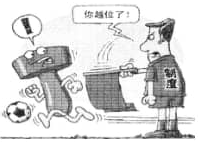  ①坚持求真务实的工作态度            ②秉持法无授权则不可为的原则③推进政务公开建设阳光政府          ④厘清公共权力与公民权利边界A.①②                 B.①③               C.②④                  D.③④17.2019年7月29日，中共中央在中南海召开党外人士座谈会，习近平强调，各民主党派中央、全国工商联和无党派人士围绕党和政府中心工作，聚焦创新驱动引领高质量发展、优化营商环境激发微观主体活力等重大问题，深入开展调查研究，形成一系列高质量的调研成果，为中共中央决策提供了重要参考。上述材料表明：①各政党有序地行使法律规定的参政权   ②政协委员积极参与国家方针政策的制定③协商民主是实现党的领导的重要形式   ④中国共产党与民主党派拥有共同的使命A.①③                 B.①④               C.②③                  D.③④18、今年是广西壮族自治区成立60周年。习近平总书记在广西考察工作时曾强调：“广西是革命老区，是贫困地区，也是边境地区、民族地区。脱贫攻坚工作做好了，边疆稳定、民族团结就有了坚实基础；边境建设搞好了，民族事业发展了，对打赢脱贫攻坚战也是极大促进”。由此可见：A.经济发展，共同繁荣，是民族团结的政治基础B.边疆稳定、民族团结，是脱贫攻坚的首要目标C.脱贫攻坚与维护国家统一、民族团结具有一致性D.自治区应围绕团结和民主的两大主题推进脱贫工作19、2019年全国两会期间，宗教界的全国政协委员围绕坚持我国宗教的中国化方向、发挥宗教的积极作用等方面展开参政议政。中国道教协会副会长胡某认为：“宗教界要加强自我变革，提升宗教修为，责任担当，主动服务国家，济世利人。”宗教界全国政协委员的建言表明：①宗教能够与我国社会主义社会相适应  ②提升宗教修为有利于吸引更多人信仰宗教③我国宗教的本质符合社会主义的需要  ④全国政协是集中民智民意的重要平台A.①②                  B.①④              C.②③                 D.③④20、习近平指出，马克思主义不仅深刻改变了世界，也深刻改变了中国，使中国这个古老的东方大国创造了人类历史上前所未有的发展奇迹。前进道路上，中国共产党将继续高扬马克思主义伟大旗帜，这是因为：①中国特色社会主义进入了新时代，马克思主义要不断与时俱进②马克思主义是革命的理论，是指导无产阶级“改变世界”的科学③马克思主义能为中华民族伟大复兴提供科学的世界观和方法论④马克思主义是真理，坚持用马克思原著指导社会主义现代化建设A.①②                 B.①④              C.②③                   D.③④二、非选择题（25题36分，26题16分，27题10分，共52分）25．2019年8月18日，中共中央、国务院发布《支持深圳建设中国特色社会主义先行示范区的意见》。材料一：香港和深圳1992至2018年GDP变化图 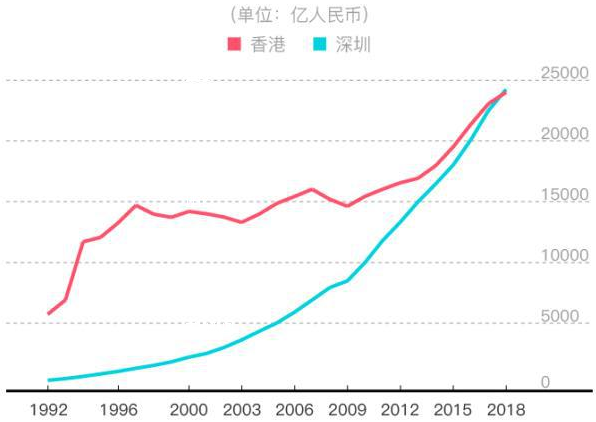 图表注：据《新加坡观察网》统计，1979年香港GDP折合人民币约1117亿元，2018年香港GDP折合人民币约为24000.98亿元，1979年深圳GDP约2亿，2018年深圳GDP为24221.98亿元；2019年上半年香港GDP同比微增0.5%，创造7年来最差；深圳GDP同比增速7.4%，领跑国内一线城市。材料二：国家统计资料显示，截至2019年6月底，深圳全市规模以上工业增加值增长7.4%。先进制造业和高技术制造业增加值分别增长10.3%和11.0%，占规模以上工业增加值比重分别为71.2%和66.7%；全市社会消费品零售总额3076.85亿元，增长7.7%；全市进出口总额13372.25亿元，全国占比近10%；2019年上半年，全市公共财政收入2132.15亿元，增长6.6%，公共财政支出2302.50亿元，增长10.5%；全市金融机构（含外资）本外币存款余额80497.93亿元，增长13.0%，全市金融机构（含外资）本外币贷款余额56561.79亿元，增长12.0%。材料三：一段时间来，香港反对派和一些激进势力以“反修例”为幌子进行各种激进活动，他们在外部势力的策划和支持下，鼓吹“港独”，包围合冲击中联办，肆意侮辱国旗、国徽和区徽。暴行不仅危及香港市民的生命和财产安全，而且会毁掉特区政府的管治权威，毁掉香港的法制基石，毁掉香港的繁荣稳定，甚至公然挑战“一国两制”原则底线。令人痛心的是，由于国民教育的确实，参暴者中的许多年轻人把无知当热血，在被捕之后还以各种极其幼稚的理由申请保释，自以为可以回归正常生活。当前最紧迫和压倒一切的任务，就是止暴治乱，恢复秩序，阻止香港滑向沉沦的深渊。任何危害国家主权安全、挑战中央权力和香港特区基本法权威、利用香港对内地进行渗透破坏的活动，都是对底线的触碰，都是决不能允许的。对公然挑战“一国两制”原则底线的违法犯罪活动，都必须坚决追究法律责任，包括追究幕后策划者、组织者和指挥者的刑事责任。（1）概括材料一所反映的主要经济信息。（4分）并结合材料二，运用经济生活知识分析深圳所具备的建设中国特色社会主义先行示范区的经济条件。(10分)（2）结合材料三，运用公民参与政治生活遵循的基本原则和主权国家的有关知识，为恢复香港秩序提出建议。（12分）                                                                                                                   参考答案：1～5 BDCCD   6～10 DACDB   11～15 ACDDA   16～20 CDCB C21(1)(4分)①受益于改革开放政策40年来深港两市GDP都取得巨大发展。（2分）②2018年深圳GDP赶上并超过香港，2019年深圳GDP增速远远高于香港，（1分）深圳经济发展动力更加强劲（1分）。(10分)①深圳基本实现了产业结构的优化升级，先进制造业和高技术制造业占比高、发展迅速，为深圳增添了强劲的创新发展动力。（2分）②深圳不断增强的社会消费能力对经济发展发挥了基础性作用，为拉动经济增长和社会生产的总过程增添了强劲动力。（2分）③深圳对外贸易数额巨大、水平高，对拉动深圳经济依然发挥着重要的经济“马车”拉动作用。(2分)④深圳的财政收入底盘大、增长快，积极的财政政策支持力度大，增强了深圳的公共服务能力，支持了深圳经济发展。(2分)⑤深圳金融业较发达，资本市场较活跃，资本实力雄厚，资本市场积极支持企业尤其实体经济的发展，为推动深圳经济发展提供了足量的资本。（2分） (2分)公民：①要坚持法律面前一律平等。任何人没有逾越宪法和香港特区基本法的特权。（2分）②要坚持权利与义务相统一。正确行使政治自由权利，依法理性政治参与；自觉维护国家统一和民族团结。（2分）③要坚持个人利益与国家利益相结合。要树立正确的国家观、民族观、历史观，维护中央和特区政府的权威，维护香港的繁荣稳定。（2分）主权国家：①我国要积极行使独立权和管辖权。。解决香港问题属于我国内政，对于任何危害我国国家安全 利用香港对内地进行渗透破坏的活动以及公然挑战“一国两制”原则底线的违法犯罪活动，都要依据我国法律追究有关人员的法律责任。（4分）②相关国家应自觉履行不干涉别国内政的国际义务。（2分）